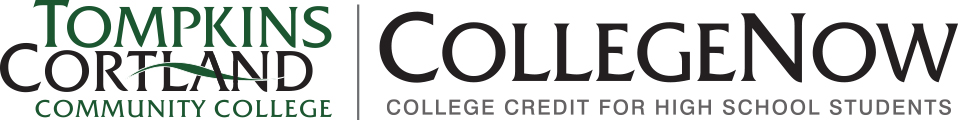 Discipline Orientation Checklist for New CollegeNow InstructorsFaculty Liaisons should use the following checklist to ensure that new CollegeNow instructors are aware of departmental expectations prior to teaching their first course in the discipline. Please return the completed form to CollegeNow. If you provided a group orientation, prepare one copy of this form and attach a list of the instructors.CollegeNow Instructor: 							____				Discipline or Course(s): 							 Date(s): 			 Format: Email / Phone / Video Call / Blackboard / Campus Meeting / School Visit (circle all that apply)  Faculty Liaison: 												_____ Role of the Faculty Liaison, how to contact the Liaison, when Site Visit will occur_____ Course objectives (learning outcomes) and required topics _____ Appropriate placement of students - course prerequisites or required skills, grade level_____ Philosophical or pedagogical approach to the course/discipline _____ Class materials and additional resources, including those available from the College (IE, texts, OER, software, laboratory manual and equipment, calculator use, SafeAssign, databases, etc.) _____ Expectations for assignments and assessments (IE, sharing examples, discussing any required assessments, reviewing the rigor/level of assessments) _____ Grading standards (IE, the weighting of assessments within course grade, sharing of rubrics and/or graded student work, discussion of any allowable use of partial or extra credit or revisions)ADDITIONAL COMMENTS/SUMMARY: 